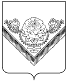 СОВЕТ  ДЕПУТАТОВГОРОДСКОГО ОКРУГА ПАВЛОВСКИЙ ПОСАД         МОСКОВСКОЙ ОБЛАСТИРЕШЕНИЕ27.11.2019 №  359/45   г.  Павловский ПосадО внесении изменений    в решение Совета депутатов городского округа Павловский Посад Московской области от 30.10.2018 № 262/30  «О земельном  налоге на территории   городского  округа Павловский Посад Московской области» (в редакции решения Совета депутатов городского округа Павловский Посад Московской области от 25.04.2019 № 306/38)  В соответствии с главой 31 Налогового кодекса Российской Федерации, Федеральным законом от 15.04.2019 № 63-ФЗ «О внесении изменений в часть вторую Налогового кодекса Российской Федерации и статью 9 Федерального закона «О внесении изменений в части первую и вторую Налогового кодекса Российской Федерации и отдельные законодательные акты Российской Федерации о налогах и сборах», Федеральным законом от 29.09.2019 № 325-ФЗ «О внесении изменений в части первую и вторую Налогового кодекса Российской  Федерации» Совет депутатов городского округа Павловский Посад Московской области РЕШИЛ:1. Внести в решение Совета депутатов городского округа Павловский Посад Московской области от 30.10.2018 № 262/30 «О земельном налоге на территории городского округа Павловский Посад Московской области» (в редакции решения Совета депутатов городского округа Павловский Посад Московской области от 25.04.2019 № 306/38)  следующие изменения и дополнения:1) абзац  третий подпункта 2.1.пункта 2  дополнить словами «(за исключением земельных участков, приобретенных (предоставленных) для индивидуального жилищного строительства, используемых в предпринимательской деятельности)»; 2) абзац  четвертый подпункта 2.1.пункта 2  исключить;              3) абзац  пятый подпункта 2.1.пункта 2   изложить в следующей редакции:«не используемых в предпринимательской деятельности, приобретенных (предоставленных) для ведения личного подсобного хозяйства, садоводства или огородничества, а также земельных участков общего назначения, предусмотренных Федеральным законом от 29 июля 2017 года № 217-ФЗ «О ведении гражданами садоводства и огородничества для собственных нужд и о внесении изменений в отдельные законодательные акты Российской Федерации»;    4) пункт 3 изложить в следующей редакции:   «3.Определить для налогоплательщиков - организаций следующий порядок уплаты налога и авансовых платежей по налогу:   3.1. Отчетными периодами признаются первый квартал, второй квартал и третий квартал календарного года.   3.2.  Уплата авансовых платежей по налогу по итогам отчетного периода производится ежеквартально в размере одной четвертой соответствующей налоговой ставки процентной доли кадастровой стоимости земельного участка.            3.3. Сумма налога, подлежащая уплате в бюджет по итогам налогового периода, определяется как разница между суммой налога, исчисленной в соответствии  с частью 1 статьи 396 налогового кодекса  РФ, и суммами  авансовых платежей по налогу, подлежащих уплате в течение налогового периода.            3.4. По истечении налогового периода уплачивается сумма  налога, исчисленная в порядке, предусмотренном пунктом 3.3. настоящего Решения.           5) Абзац  первый пункта 7 изложить в следующей редакции:«Налогоплательщики, имеющие право на налоговые льготы, в том числе в виде налогового вычета, установленные законодательством о налогах и сборах, представляют в налоговый орган по своему выбору заявление о предоставлении налоговой льготы, а также вправе представить документы, подтверждающие право налогоплательщика на налоговую льготу:»   2. Направить данное решение Главе городского округа Павловский Посад Московской области для подписания и опубликования в средствах массовой информации и размещения на официальном сайте администрации городского округа Павловский Посад Московской области в сети «Интернет».   3. Настоящее решение вступает в силу с момента его официального опубликования и распространяется на правоотношения, возникшие с 01.01.2020 года, за исключением положений, для которых установлены иные сроки вступления их в силу.   4. Подпункт 4 пункта 1 настоящего Решения вступает в силу с 1 января 2021 года, начиная с уплаты земельного налога  за налоговый период 2020 года, но не ранее чем по истечении одного месяца со дня официального опубликования настоящего Решения.Председатель Совета депутатов городского округа Павловский ПосадМосковской областиИсполняющий полномочияГлавы городского округа Павловский ПосадМосковской области________________ С.С. Буланов«27» ноября 2019 г.М.П.________________ О.В. Печникова«27» ноября  2019 г.М.П.